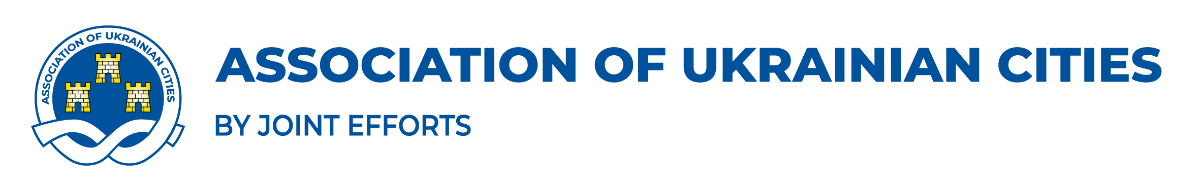 UKRAIŃSKA GMINA ZAINTERESOWANA NAWIĄZANIEM KONTAKTÓW PARTNERSKICHGminaWspólnota terytorialna Velyka Pysarivka, wieś Velyka PysarivkaBurmistrzLudmiła BiriukowaLokalizacjaUkraina, obwód sumski, rejon ochtyrcki, wieś Velyka Pysarivka, południowo-wschodnia część regionuLudność10025Krótki przegląd (1-5 zdań)Wspólnota terytorialna Velyka Pysarivka powstała pod koniec 2020 roku i znajduje się w południowo-wschodniej części regionu Sumy. Gmina zajmuje powierzchnię 511,4 kilometrów kwadratowych. Centrum administracyjnym gminy jest osiedle typu miejskiego Velyka Pysarivka, położone na lewym brzegu rzeki Worskla, 90 km od centrum regionalnego, Sumy.Podstawową działalnością gospodarczą w społeczności jest rolnictwo, koncentrujące się głównie na uprawie zbóż i roślin technicznych, a także hodowla zwierząt. Zgodnie z planem odbudowy gminy istnieją inicjatywy mające na celu rozwój wioski, wprowadzenie szlaków turystycznych, wsparcie odbudowy przemysłu ogrodniczego, założenie parków, tworzenie muzeów, budowę centralnego systemu zaopatrzenia w wodę i kanalizacji, wśród innych projektów.Strona internetowawww.vpsr.gov.uaWiedza ekspercka w niektórych dziedzinach (np. energia, woda, edukacja, technologia itp.)Znaczna część terytorium gminy znajduje się w obszarze chronionym Hetmańskiego Narodowego Parku Przyrody. Ochrona środowiska jest najwyższym priorytetem. Grunty zostały przeznaczone pod budowę składowiska i zakładu przetwarzania odpadów. Społeczność osiągnęła znaczący postęp w dziedzinie rolnictwa, zarówno w produkcji roślinnej, jak i hodowli zwierząt. Jest wystarczająco dużo miejsca na rozwój przemysłowy.Pożądane obszary przyszłej współpracy z gminą europejskąSpołeczność poszukuje wsparcia w dziedzinie rolnictwa, takich jak nowe technologie, ochrona upraw, przetwórstwo mleka i wprowadzanie nowych upraw. Mają one również na celu rozwiązanie problemów środowiskowych poprzez budowę składowiska odpadów i zakładu przetwarzania odpadów, a także wspólny rozwój i odbudowę terytorium dotkniętego agresją wojskową oraz wsparcie dla wrażliwych grup ludności.Wyzwania, przed którymi stanęła wspólnota terytorialna od czasu rosyjskiej inwazji na pełną skalęBrak mieszkań dla osób wewnętrznie przesiedlonych, nieodpowiedni stan schronów przeciwradiolokacyjnych, zniszczenie oddziału terapeutycznego, niedobór wykwalifikowanego personelu we wszystkich obszarach, zły stan infrastruktury drogowej, zniszczenie składowiska, brak miejsc do kulturalnego wypoczynku, zniszczenie placów zabaw dla dzieci i wiele innych czynników.Osoba kontaktowaE-mail:Telefon:Ludmiła Biriukowa+30669085730vp-selrad@ukr.net Denys Moiseiev +380954217041vp-selrad@ukr.netJęzyk komunikacjiUkraina, Polski Zdjęcie przedstawiające widok gminyzdjęcie w załącznikach